Case Management Society of America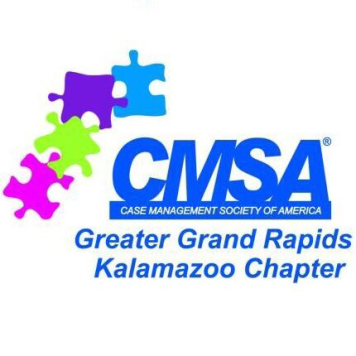 Greater Grand Rapids/Kalamazoo ChapterScholarship Application 2015/2016Name:  _______________________________________________________________________Address:  ______________________________________________________________________Phone:  _______________________________________________________________________Email:  ________________________________________________________________________College/University Attending:  ____________________________________________________Major (Nursing/Social work):  ___________________________________  Junior             SeniorGPA:  _________________________________________________________________________CriteriaStudent in good standingMinimum GPA of 3.25Nursing or Social Work studentJunior or Senior levelEssayPick one to answer, 500 word maximumWhere do you see the field of case management in the next 10 years?Describe how you have demonstrated leadership both in and out of school.How has your education contributed to who you are today?Instructions Complete form and Essay and mail to CMSA GGRK, PO Box 2503, Grand Rapids, MI 49503Deadline for entry is November 1, 2015Winner must use funds for educational expenses (books, supplies, out of pocket tuition)Winner will be contacted in early January and scholarship presented at the January 2016 educational event in Grand Rapids.